Hvordan kan hjemmet støtte PALS arbeidet i skolen?                                Snakk med barnet om hvordan dere vil ha det hjemme.Øv på atferden.Forsterk atferden med ros og oppmuntring.Vær konkret når du roser. Si hva du verdsetter.Bruk belønning dersom dere er komfortable med det. Belønning kan også brukes i en innlæringsfase.Bruk god beskjed. Vær nær og formuler deg kort og positivt.Snakk om konsekvenser dersom avtaler ikke følges opp. Konsekvensene skal være forutsigbare og milde.Gjennomfør konsekvensen dersom barnet ikke innretter seg etter beskjeden. Behold roen.Gi barna blanke ark etter at konsekvensen er gjennomført. Ikke referer til gamle negative episoder.Tenk framover og ha tro på at barnet skal lykkes.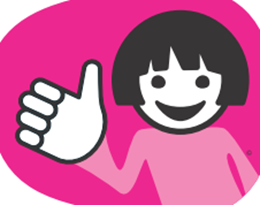 Huskeregel:GRIP BARNET I Å GJØRE NOE BRA!Det du bruker tid på, og legger vekt på, får du mer av. Ser du etter positiv atferd og forsterker dette, vil du oppleve at barnet viser mer positiv atferd. 